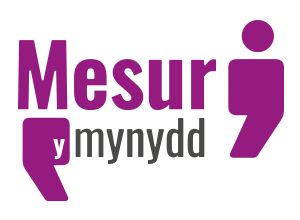 Mae Mesur y Mynydd yn cael ei oruchwylio gan Grŵp Llywio o bobl o bob cwr o Gymru sy'n dod ag ystod eang o brofiad, gwybodaeth ac arbenigedd i'r prosiect. Rhyngddynt, maent yn cynrychioli nifer o sefydliadau o'r trydydd sector a'r sector cyhoeddus, ac maent yn cefnogi darpariaeth, ffocws a datblygiad y prosiect.Aelodau'r grŵp yw:Neil WoodingY Weinyddiaeth CyfiawnderRachel IredalePrifysgol De CymruAmber PowellDavid WilliamsEve ParkinsonFaaiza BashirMark Llewellyn (Sylwedydd)Owen EvansRich WilliamsGofalwyr CymruPartneriaeth Gwent FwyafCyngor Sir FynwyYmddiriedolaeth Gofalwyr CymruPrifysgol De CymruPlant yng NghymruY Weinyddiaeth CyfiawnderRoiyah SaltusRuth DineenSara WoollattSue EvansTrevor PalmerVin WestWayne JepsonKatie CookePrifysgol De CymruCydgynhyrchu CymruCymunedau Digidol CymruGofal Cymdeithasol CymruGL100 ResponsABLE AssistanceGrŵp Mynediad Arfon Iechyd Cyhoeddus CymruMesur y Mynydd 